Slohový výcvik  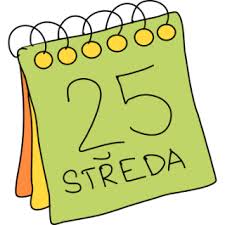 Domácí úkol: Alespoň týden se pokus psát svůj deník. Na konci každého dne se zamysli a vyber jen to nejzajímavější. Následující otázky ti pomohou: Co tě dnes potěšilo nebo rozesmálo?Co tě trápilo nebo ti zkazilo náladu? Komu jsi dnes pomohl/a?Co nového ses naučil/a?Co jsi dnes měl/a dobrého k jídlu? Umíš něco uvařit? Jaké domácí práce jsi dnes vykonával/a? Po dokončení tohoto týdenního úkolu, mi prosím svůj deník pošli ke kontrole (nejlépe vyfocený jako příloha v emailu na adresu: svedova@zsholysov.cz, rodiče ti jistě rádi pomohou) Příklad: den: Dnes jsem od rána měla dobrou náladu, protože moje dcera Sabina slíbila, že dnes uvaří oběd ona a až se vrátím ze školy, bude hotovo. K obědu připravila zapečené cukety, které mám velmi ráda. Já jí pak pomohla uklidit nádobí a následně probrat skříň s oblečením, což už jsme společně dlouho odkládaly. den: den: den: den:den: den: 